-------------------------------------------------------email-1           :          crazybee8137@gmail.comMobile No.      :          +63 906 330 7348Skype             :          chraize.borromeo1-------------------------------------------------------09-16-14                                                    1:55 AM     GMT +0800)     C    U    R    R    I    C    U    L    U    M       V    I   T    A    E  Personal InformationNameAddressCountryZip CodeGenderNationalityTelephone No.Mobile No.E-mail  1E-mail  2Skype IDTime ZoneCrispulo Ugsimar Borromeo#15, Blk 23, Ph 5, Sta. Ana Ave., Doña Asuncion Vill.,Bo. Pampanga, Davao  CityPhilippines8000MaleFilipino+6382 321 7175+63 906 330 7348 crazybee8137@gmail.com crazybee8137@yahoo.comchraize.borromeo1UTC/GMT +0800 (Manila/Singapore)Language PairandMinimum Rate perSource Word/Audio HourTranslations:English         >        Tagalog          = US$ 0.06 /pw   (€  0.045)English         >        Cebuano         = US$ 0.06 /pw   (€  0.045)Tagalog        >        English           = US$ 0.05 /pw   (€  0.04)Tagalog        >        Cebuano         = US$ 0.05 /pw   (€  0.04)Cebuano       >        English           = US$ 0.05 /pw   (€  0.04)Cebuano       >        Tagalog          = US$ 0.06 /pw   (€  0.045)Transcription:Tagalog        >        Tagalog          = US$ 30 / € 22 per Audio HourCebuano       >        Cebuano        = US$ 30  / € 22 per Audio HourEnglish         >        English          = US$ 30  / € 22 per Audio HourLanguage PairandMinimum Rate perSource Word/Audio Hour       Preferred Mode of Payment:Pay PalSkrillWestern UnionBank Wire Transfer    Currency:US    $Euro €GBP £Additional Information Language pairs                                  :  (As stated above)Rate per word                                     :  (As stated above)Rate per page                                      :  $ 11.50        ( € 8.50)Rate per hour                                      :  $ 30 .00       ( € 22   )Native languages  (Mother Tongue)        :  Tagalog & CebuanoOther languages                                  :  English   (Fluent)                                                                  :   HiligaynonDaily output word count                    :   Approx. 2,500 words/dayAvailability                                        :   Weekdays and weekendsFreelance Translator  for 11 years     :   Since 2003Total words translated  to-date          :   Approx. 150,000 to 180,000Internet connection                            :   WiFi/DSL 3MbpsSoftware                                             :   MS Word 2007Messenger ID                                     :  crazybee8137@gmail.comPen Name                                           :  chraize u. borromeoServices OfferedTranslationProofreadingEditingTranscriptionWebsite LocalizationContent WritingVoice OverBack TranslationSubtitlingData EntryAreas of ExpertiseAgriculture, Automotive, Advertising, Graphic Art,  Literature, Astronomy/Space, Art /Crafts /Painting, Printing and Publishing,Politics, Journalism, Fashion /Textiles, Clothing, Social Science,Public Relations, Business /Commerce, Finance /Economics, Chemistry, Physics, Engineering, Banking, Folklore, Arts & Humanities, Metallurgy, Military, Philosophy, Music, Real Estate, Botany, Transportation/Shipping, Management, Geography, Insurance, History, Building and Construction, Engineering (General), Zoology,  Travel, Science (General), Economics, Mining/Minerals/Gem,  Fisheries, Media/Multimedia, Market Research, Business/Commerce, Manufacturing, Import/ExportWork ExperienceNovember 2008- to PresentFull Time Freelance TranslatorIn different translation agencies worldwideAs a Freelance Translator, I have  done a lot of online translation jobs from source language to target language.  Among which are legal contracts, company reports, certificates, books, documents, labels, leaflets, instruction  manuals,  website localization  and  many  more.Work Experience2003 – November 2008Part-time Freelance Translator In different translation agencies worldwideFebruary 1980- March 2003Worked in the Advertising Agency as Layout Artist, Writer, Editor, Proofreader and  Advertising Consultantand at the same time  doing translations for some local clientsSpecial SkillsandInterestsPortrait Painting, Drawing, Lettering, Photography, TailoringGuitar Strumming, Singing, Lyrics and Music compositionWoodworking and repairsCertificationMicroSoft Word 2003Alison,        -  IrelandEducationBachelor of Science in CommerceUniversity of the VisayasCebu City, Philippines1974-78ReferencesMyrna T. GonzalesBookkeeper/AccountantDe Oro Publishing HouseCotabato City,  PhilippinesEmail ad:       mtgdoesitbetter@gmail.comRene BorromeoAssociate EditorThe Freeman Cebu City, PhilippinesEmail ad:      renborromeo@gmail.comWork AssuranceI am a Freelance Translator/Proofreader/Editor who has done a lot of translation and transcription jobs, proofreading and editing, content writing, back translation, website localization, etc. in different translation agencies worldwide since 2003. I am a very resourceful person and has a strong initiative and can work 24/7. A reliable person, who can do job on hectic schedules, following all guidelines to make my work perfect and efficient. I can assure you that I will be doing my work to the best of my knowledge and give you excellent results for a job well done.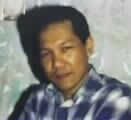 